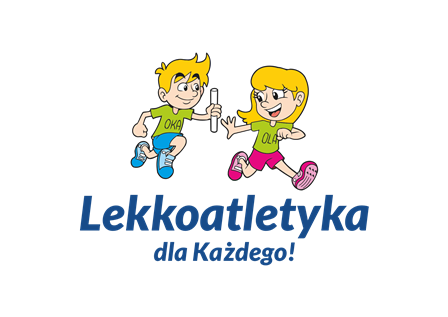 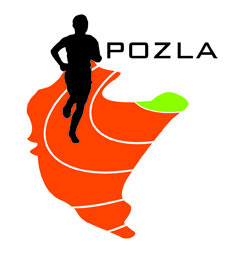 PROGRAM MINUTOWY ZAWODÓW
18.09.2022 PRZEMYŚLObowiązek stawienia się na „bramce” 15 min przed startem w konkurencjach biegowych 
i 20 w konkurencjach technicznych.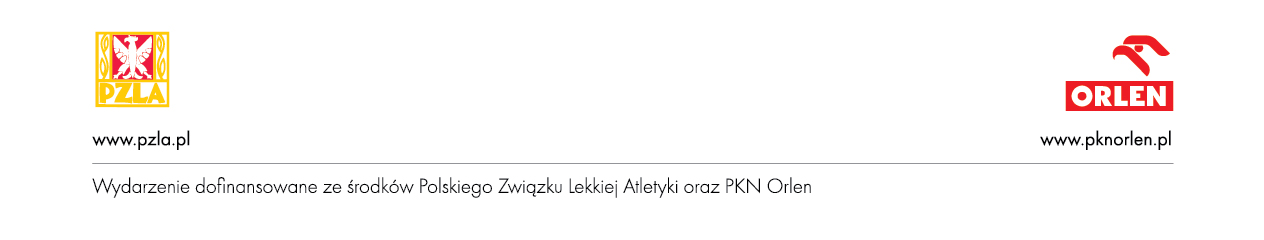 14.0080m ppł Kw dal M (U14 i U12)p. palantowa K i Mkula K i M14.15100m K14.30100m M14.4560m M14.5560m Kw dal K (U14)15.0015.10600m Kwzwyż M15.20600m Mdysk K i M15.35300m K15.55wzwyż K16.05300m M16.201000m Kw dal K (U12)16.301000m M16.454x200m MIX